		UNIVERSIDAD NACIONAL 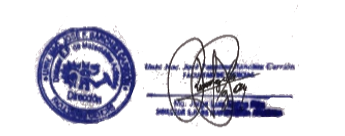 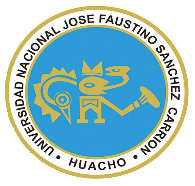 “JOSÉ FAUSTINO SÁNCHEZ CARRIÓN”VICERRECTORADO ACADÉMICOFACULTAD DE CIENCIASESCUELA PROFESIONAL DE MATEMÁTICA APLICADADATOS GENERALESSUMILLA La asignatura  es esencialmente de carácter teórico práctico; tiene por propósito desarrollar en el estudiante habilidades de argumentación, comunicación, pensamiento y razonamiento para  su uso posterior en diversas áreas de investigación, además interrelaciona con otras áreas de la matemática como son estructuras algebraicas II y el análisis matemático entre otros. Organiza sus contenidos en las siguientes unidades de aprendizaje: I. Técnicas de Demostración en Matemáticas, Lenguaje Formales, Razonamiento deductivo válido. II. Teoría de Conjuntos. III. Relaciones, Funciones. IV Leyes de Composición, Sistemas Axiomáticos. CAPACIDADES AL FINALIZAR EL CURSOINDICADORES DE CAPACIDADES AL FINALIZAR EL CURSO	DESARROLLO DE LAS UNIDADES DIDÁCTICAS:MATERIALES EDUCATIVOS Y OTROS RECURSOS DIDÁCTICOSSe utilizarán todos los materiales y recursos requeridos de acuerdo a la naturaleza de los temas programados. Básicamente serán:MEDIOS Y PLATAFORMAS VIRTUALESCasos prácticosPizarra interactivaGoogle MeetRepositorios de datosMEDIOS INFORMATICOS:ComputadoraTabletCelularesEVALUACIÓN:La Evaluación es inherente al proceso de enseñanza aprendizaje y será continua y permanente. Los criterios de evaluación son de conocimiento, de desempeño y de producto.Evidencias de Conocimiento.La Evaluación será a través de pruebas escritas y orales para el análisis y autoevaluación. En cuanto al primer caso, medir la competencia a nivel interpretativo, argumentativo y propositivo, para ello debemos ver como identifica (describe, ejemplifica, relaciona, reconoce, explica, etc.); y la forma en que argumenta (plantea una afirmación, describe las refutaciones en contra de dicha afirmación, expone sus argumentos contra las refutaciones y llega a conclusiones) y la forma en que propone a través de establecer estrategias, valoraciones, generalizaciones, formulación de hipótesis, respuesta a situaciones, etc.En cuanto a la autoevaluación permite que el estudiante reconozca sus debilidades y fortalezas para corregir o mejorar.Las evaluaciones de este nivel serán de respuestas simples y otras con preguntas abiertas para su argumentación.Evidencia de Desempeño.Esta evidencia pone en acción recursos cognitivos, recursos procedimentales y recursos afectivos; todo ello en una integración que evidencia un saber hacer reflexivo; en tanto, se puede verbalizar lo que se hace, fundamentar teóricamente la práctica y evidenciar un pensamiento estratégico, dado en la observación en torno a cómo se actúa en situaciones impredecibles.La evaluación de desempeño se evalúa ponderando como el estudiante se hace investigador aplicando los procedimientos y técnicas en el desarrollo de las clases a través de su asistencia y participación asertiva.Evidencia de Producto.Están implicadas en las finalidades de la competencia, por tanto, no es simplemente la entrega del producto, sino que tiene que ver con el campo de acción y los requerimientos del contexto de aplicación.La evaluación de producto de evidencia en la entrega oportuna de sus trabajos parciales y el trabajo final.Además, se tendrá en cuenta la asistencia como componente del desempeño, el 30% de inasistencia inhabilita el derecho a la evaluación.Siendo el promedio final (PF), el promedio simple de los promedios ponderados de cada módulo (PM1, PM2, PM3, PM4) BIBLIOGRAFÍAFuentes Bibliográficas           	1. Dauben J. (1984). El desarrollo de la teoría de conjuntos cantorianas. Contenido en Ivor                   Grattan-Guiness.(Ed). Del cálculo a la teoría de conjuntos, 1630-1910. Una  introducción                    histórica. Madrid: Alianza Editorial. (Col Alianza Universidad No.38. Traducción de Mariano                    Martínez Péraz). Pp.235-282. [ Ivor Grattan Guiness.(Ed). From the Calculus to Set Theory,                    1630-1901.  An  introductory  history. London: Duck-Worth,1980.]            2. Halmos, P.  (1960). Naive set theory.  Van Nostrand. (Versión castellano)               3. Hrbacek, K. y Jech, T (1984). Introduction to Set Theoru. Marcel Dekker.              4. Kuratowski, K. y Mostowski, A.(1976). Set Theory, with an introduction to descriptive set theory.                      North Holland.              5. Rojo, A. (1996). Algebra I.  Argentina: Ateneo.              6. Solow, D. (1996). Como hacer y entender demostraciones en matemática.  Case Western                   Reserve University. Limusa-México (1987). Fuentes Electrónicas                1. https://m.youtube.com>watch                2.  https://m.youtube.com>watch                3.www.revista.unam.mx>art3                4.https://m.youtube.com>watch                5.https://m.youtube.com>watchHuacho 03 de junio del 2020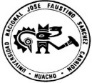 Línea de CarreraMatemática AplicadaSemestre Académico2020-ICódigo del Curso04152ACréditos4Horas Semanales Hrs. Totales: 6         Teóricas: 4            Practicas: 2CicloVSecciónÚnicaApellidos y Nombres del DocenteMo. Broncano Torres Juan CarlosCorreo Institucionaljbroncano@unjfsc.edu.peN° De Celular997327502CAPACIDAD DE LA UNIDAD DIDÁCTICANOMBRE DE LA UNIDAD DIDÁCTICASEMANASUNIDAD IAl finalizar la unidad, el estudiante utiliza diversas técnicas de demostración   con ayuda del lenguaje formal para argumentar cadenas validas de deducciones.Lenguaje formal y Razonamiento deductivo 1-4UNIDADIIAl finalizar la unidad, el estudiante aplica definiciones y axiomas  de la teoría de conjuntos para sustentar y argumentar la validez de diversos  enunciados que involucran aspectos relevantes a los fundamentos  de la matemática.Conjuntos5-8UNIDADIIIAl finalizar la unidad, el estudiante identifica y reconoce diversos tipos de relaciones y funciones mediante sus características y propiedades; además los utiliza para demostrar enunciados referentes a ellos.Relaciones y funciones9-12UNIDADIVAl finalizar la unidad, el estudiante identifica y reconoce los axiomas que fundamentan  los sistemas axiomáticos y utiliza las propiedades de las leyes de composición, valorando diversas cadenas de argumentos matemáticos referentes al tema. Todo ello con ayuda de  sentido heurístico.Sistemas Axiomáticos13-16N°INDICADORES DE CAPACIDAD AL FINALIZAR EL CURSO1Aplica e interpreta correctamente la teoría de conjuntos para resolver ejercicios y demostrar  la validez de  ciertos enunciados.2Efectúa  acertadamente las operaciones algebraicas  entre conjuntos.3Demuestra la validez de  proposiciones matemáticas aplicando  correctamente las diversas técnicas de demostración con ayuda de los principios del lenguaje formal.4Demuestra la validez de enunciados matemáticos  referentes a relaciones y funciones utilizando  propiedades del dominio y el rango.5Discrimina e identifica las propiedades que definen a los conjuntos numéricos.6Distingue, interpreta  y establece correspondencia algebraica y geométrica de       las  diversas reglas funcionales.7Identifica  y determina   los axiomas que definen un sistema axiomático.8Demuestra la validez de proposiciones aplicando correctamente los axiomas que definen una ley de operación binaria interna.UNIDAD DIDÁCTICA I:CAPACIDAD DE LA UNIDAD DIDÁCTICA I: Al finalizar la unidad, el estudiante utiliza diversas técnicas de demostración   con ayuda del lenguaje formal para argumentar cadenas validas de deducciones.CAPACIDAD DE LA UNIDAD DIDÁCTICA I: Al finalizar la unidad, el estudiante utiliza diversas técnicas de demostración   con ayuda del lenguaje formal para argumentar cadenas validas de deducciones.CAPACIDAD DE LA UNIDAD DIDÁCTICA I: Al finalizar la unidad, el estudiante utiliza diversas técnicas de demostración   con ayuda del lenguaje formal para argumentar cadenas validas de deducciones.CAPACIDAD DE LA UNIDAD DIDÁCTICA I: Al finalizar la unidad, el estudiante utiliza diversas técnicas de demostración   con ayuda del lenguaje formal para argumentar cadenas validas de deducciones.CAPACIDAD DE LA UNIDAD DIDÁCTICA I: Al finalizar la unidad, el estudiante utiliza diversas técnicas de demostración   con ayuda del lenguaje formal para argumentar cadenas validas de deducciones.CAPACIDAD DE LA UNIDAD DIDÁCTICA I: Al finalizar la unidad, el estudiante utiliza diversas técnicas de demostración   con ayuda del lenguaje formal para argumentar cadenas validas de deducciones.CAPACIDAD DE LA UNIDAD DIDÁCTICA I: Al finalizar la unidad, el estudiante utiliza diversas técnicas de demostración   con ayuda del lenguaje formal para argumentar cadenas validas de deducciones.CAPACIDAD DE LA UNIDAD DIDÁCTICA I: Al finalizar la unidad, el estudiante utiliza diversas técnicas de demostración   con ayuda del lenguaje formal para argumentar cadenas validas de deducciones.UNIDAD DIDÁCTICA I:SEMANACONTENIDOS CONTENIDOS CONTENIDOS CONTENIDOS ESTRATEGIAS DE LA ENSEÑANZA VIRTUALESTRATEGIAS DE LA ENSEÑANZA VIRTUALINDICADORES DE LOGRO DE LA CAPACIDAD UNIDAD DIDÁCTICA I:SEMANACONCEPTUALPROCEDIMENTALPROCEDIMENTALACTITUDINALESTRATEGIAS DE LA ENSEÑANZA VIRTUALESTRATEGIAS DE LA ENSEÑANZA VIRTUALINDICADORES DE LOGRO DE LA CAPACIDAD UNIDAD DIDÁCTICA I:123 y 4➢ Fundamentos filosóficos de la       matemática.➢Definiciones y terminologías       matemáticas.➢ Lenguajes formales y no formales. ➢Razonamiento deductivo válido.➢ Técnicas de demostración: La          verdad  matemática.➢ El método regresivo-progresivo.➢ El método por construcción.➢ El método por selección.➢ El método de inducción       matemática. ➢ El método por contradicción.➢ El método Contra positivo.➢Técnicas especiales para hacer       demostraciones.➢Reconoce, comprende y aplica la terminología matemática y los fundamentos para elaborar cadenas de razonamientos deductivos. ➢Utiliza apropiadamente el método de inducción y discrimina las condiciones para usarla.➢utiliza diversas técnicas de demostración para verificar su valides.➢Reconoce, comprende y aplica la terminología matemática y los fundamentos para elaborar cadenas de razonamientos deductivos. ➢Utiliza apropiadamente el método de inducción y discrimina las condiciones para usarla.➢utiliza diversas técnicas de demostración para verificar su valides.➢ Disposición por aprender conjuntos y sistemas de números reales. ➢ Muestra interés por deducir nuevas propiedades a partir de otras ya estudiadas. ➢ Demuestra actitudes innovadoras, críticas y de solidaridad para trabajar en equiposExpositiva (Docente/Alumno)Uso del Google MeetDebate dirigido (Discusiones)Foros, ChatLecturasUso de repositorios digitalesLluvia de ideas (Saberes previos)Foros, ChatExpositiva (Docente/Alumno)Uso del Google MeetDebate dirigido (Discusiones)Foros, ChatLecturasUso de repositorios digitalesLluvia de ideas (Saberes previos)Foros, Chat➢Identifica información relevante para  argumentar y fundamentar   diversas cadenas de razonamientos deductivos.➢Identifica información relevante para  demostrar enunciados matemáticos, utilizando axiomas, proposiciones y teoremas.➢Identifica información relevante para  demostrar enunciados con ayuda del método de inducción, además discrimina las condiciones para su uso.UNIDAD DIDÁCTICA I:123 y 4EVALUACIÓN DE LA UNIDAD DIDÁCTICAEVALUACIÓN DE LA UNIDAD DIDÁCTICAEVALUACIÓN DE LA UNIDAD DIDÁCTICAEVALUACIÓN DE LA UNIDAD DIDÁCTICAEVALUACIÓN DE LA UNIDAD DIDÁCTICAEVALUACIÓN DE LA UNIDAD DIDÁCTICAEVALUACIÓN DE LA UNIDAD DIDÁCTICAUNIDAD DIDÁCTICA I:123 y 4EVIDENCIA DE CONOCIMIENTOSEVIDENCIA DE CONOCIMIENTOSEVIDENCIA DE PRODUCTOEVIDENCIA DE PRODUCTOEVIDENCIA DE PRODUCTOEVIDENCIA DE DESEMPEÑOEVIDENCIA DE DESEMPEÑOUNIDAD DIDÁCTICA I:123 y 4Estudios de CasosCuestionariosEstudios de CasosCuestionariosTrabajos individuales y/o grupalesSoluciones a Ejercicios propuestosTrabajos individuales y/o grupalesSoluciones a Ejercicios propuestosTrabajos individuales y/o grupalesSoluciones a Ejercicios propuestosComportamiento en clase virtual y chatComportamiento en clase virtual y chatUNIDAD DIDÁCTICA II:CAPACIDAD DE LA UNIDAD DIDÁCTICA II:  Al  Al finalizar la unidad, el estudiante aplica definiciones y axiomas  de la teoría de conjuntos para sustentar y argumentar la validez de diversos  enunciados que involucran aspectos relevantes a los fundamentos  de la matemática.CAPACIDAD DE LA UNIDAD DIDÁCTICA II:  Al  Al finalizar la unidad, el estudiante aplica definiciones y axiomas  de la teoría de conjuntos para sustentar y argumentar la validez de diversos  enunciados que involucran aspectos relevantes a los fundamentos  de la matemática.CAPACIDAD DE LA UNIDAD DIDÁCTICA II:  Al  Al finalizar la unidad, el estudiante aplica definiciones y axiomas  de la teoría de conjuntos para sustentar y argumentar la validez de diversos  enunciados que involucran aspectos relevantes a los fundamentos  de la matemática.CAPACIDAD DE LA UNIDAD DIDÁCTICA II:  Al  Al finalizar la unidad, el estudiante aplica definiciones y axiomas  de la teoría de conjuntos para sustentar y argumentar la validez de diversos  enunciados que involucran aspectos relevantes a los fundamentos  de la matemática.CAPACIDAD DE LA UNIDAD DIDÁCTICA II:  Al  Al finalizar la unidad, el estudiante aplica definiciones y axiomas  de la teoría de conjuntos para sustentar y argumentar la validez de diversos  enunciados que involucran aspectos relevantes a los fundamentos  de la matemática.CAPACIDAD DE LA UNIDAD DIDÁCTICA II:  Al  Al finalizar la unidad, el estudiante aplica definiciones y axiomas  de la teoría de conjuntos para sustentar y argumentar la validez de diversos  enunciados que involucran aspectos relevantes a los fundamentos  de la matemática.CAPACIDAD DE LA UNIDAD DIDÁCTICA II:  Al  Al finalizar la unidad, el estudiante aplica definiciones y axiomas  de la teoría de conjuntos para sustentar y argumentar la validez de diversos  enunciados que involucran aspectos relevantes a los fundamentos  de la matemática.CAPACIDAD DE LA UNIDAD DIDÁCTICA II:  Al  Al finalizar la unidad, el estudiante aplica definiciones y axiomas  de la teoría de conjuntos para sustentar y argumentar la validez de diversos  enunciados que involucran aspectos relevantes a los fundamentos  de la matemática.UNIDAD DIDÁCTICA II:SEMANACONTENIDOS CONTENIDOS CONTENIDOS CONTENIDOS ESTRATEGIAS DE LA ENSEÑANZA VIRTUALESTRATEGIAS DE LA ENSEÑANZA VIRTUALINDICADORES DE LOGRO DE LA CAPACIDAD UNIDAD DIDÁCTICA II:SEMANACONCEPTUALCONCEPTUALPROCEDIMENTALACTITUDINALESTRATEGIAS DE LA ENSEÑANZA VIRTUALESTRATEGIAS DE LA ENSEÑANZA VIRTUALINDICADORES DE LOGRO DE LA CAPACIDAD UNIDAD DIDÁCTICA II:1234➢  Teoría axiomática de conjuntos. Notación. ➢ Cardinalidad de un  conjunto.         Conjuntos finitos, infinitos y        conjuntos numéricos.➢  Conjuntos especiales.➢Conjuntos iguales y conjuntos      equivalentes.➢ Propiedades que involucra la   igualdad       entre conjuntos➢Unión de Conjuntos. Propiedades➢ Intersección de conjuntos.Propiedades.➢ Propiedades distributivas entre  unión e          intersección.➢ Conjunto de partes.➢ Diferencia de conjuntos. Propiedades.➢ Complemento de un conjunto.Propiedades.➢ Operaciones generalizadas entre conjuntos.➢  Teoría axiomática de conjuntos. Notación. ➢ Cardinalidad de un  conjunto.         Conjuntos finitos, infinitos y        conjuntos numéricos.➢  Conjuntos especiales.➢Conjuntos iguales y conjuntos      equivalentes.➢ Propiedades que involucra la   igualdad       entre conjuntos➢Unión de Conjuntos. Propiedades➢ Intersección de conjuntos.Propiedades.➢ Propiedades distributivas entre  unión e          intersección.➢ Conjunto de partes.➢ Diferencia de conjuntos. Propiedades.➢ Complemento de un conjunto.Propiedades.➢ Operaciones generalizadas entre conjuntos.➢Discrimina cuando un conjunto es finito e infinito. ➢Determina cuando dos conjuntos son iguales. ➢Demuestra enunciados matematicos que involucran la unión e interseccipon entre conjuntos con ayuda de los axiomas y propiedades.➢Demuestra enunciados matematicos que involucran la diferencia y el complemento de un conjuntos con ayuda de los axiomas y propiedades.➢Participa activamente en clase.➢Desarrolla un espíritu crítico y constructivo. ➢Gestiona su aprendizaje. ➢Reflexiona sobre la importancia de los temas realizando preguntas y buscando informaciónExpositiva (Docente/Alumno)Uso del Google MeetDebate dirigido (Discusiones)Foros, ChatLecturasUso de repositorios digitalesLluvia de ideas (Saberes previos)Foros, ChatExpositiva (Docente/Alumno)Uso del Google MeetDebate dirigido (Discusiones)Foros, ChatLecturasUso de repositorios digitalesLluvia de ideas (Saberes previos)Foros, Chat➢Identifica información relevante para  demostrar enunciados sobre unión e intersección  de conjuntos aplicando correctamente axiomas, proposiciones y teoremas.➢Identifica información relevante para  demostrar enunciados sobre diferencia y complemento de un conjunto aplicando correctamente axiomas, proposiciones y teoremas.➢Identifica información relevante para  demostrar enunciados sobre operaciones generalizadas entre conjuntos aplicando correctamente axiomas, proposiciones y teoremas.UNIDAD DIDÁCTICA II:1234EVALUACIÓN DE LA UNIDAD DIDÁCTICAEVALUACIÓN DE LA UNIDAD DIDÁCTICAEVALUACIÓN DE LA UNIDAD DIDÁCTICAEVALUACIÓN DE LA UNIDAD DIDÁCTICAEVALUACIÓN DE LA UNIDAD DIDÁCTICAEVALUACIÓN DE LA UNIDAD DIDÁCTICAEVALUACIÓN DE LA UNIDAD DIDÁCTICAUNIDAD DIDÁCTICA II:1234EVIDENCIA DE CONOCIMIENTOSEVIDENCIA DE PRODUCTOEVIDENCIA DE PRODUCTOEVIDENCIA DE PRODUCTOEVIDENCIA DE PRODUCTOEVIDENCIA DE DESEMPEÑOEVIDENCIA DE DESEMPEÑOUNIDAD DIDÁCTICA II:1234Estudios de CasosCuestionariosTrabajos individuales y/o grupalesSoluciones a Ejercicios propuestosTrabajos individuales y/o grupalesSoluciones a Ejercicios propuestosTrabajos individuales y/o grupalesSoluciones a Ejercicios propuestosTrabajos individuales y/o grupalesSoluciones a Ejercicios propuestosComportamiento en clase virtual y chatComportamiento en clase virtual y chatUNIDAD DIDÁCTICA III:CAPACIDAD DE LA UNIDAD DIDÁCTICA III:  Al finalizar la unidad, el estudiante identifica y reconoce diversos tipos de relaciones y funciones mediante sus características y propiedades; además los utiliza para demostrar enunciados referentes a ellos.CAPACIDAD DE LA UNIDAD DIDÁCTICA III:  Al finalizar la unidad, el estudiante identifica y reconoce diversos tipos de relaciones y funciones mediante sus características y propiedades; además los utiliza para demostrar enunciados referentes a ellos.CAPACIDAD DE LA UNIDAD DIDÁCTICA III:  Al finalizar la unidad, el estudiante identifica y reconoce diversos tipos de relaciones y funciones mediante sus características y propiedades; además los utiliza para demostrar enunciados referentes a ellos.CAPACIDAD DE LA UNIDAD DIDÁCTICA III:  Al finalizar la unidad, el estudiante identifica y reconoce diversos tipos de relaciones y funciones mediante sus características y propiedades; además los utiliza para demostrar enunciados referentes a ellos.CAPACIDAD DE LA UNIDAD DIDÁCTICA III:  Al finalizar la unidad, el estudiante identifica y reconoce diversos tipos de relaciones y funciones mediante sus características y propiedades; además los utiliza para demostrar enunciados referentes a ellos.CAPACIDAD DE LA UNIDAD DIDÁCTICA III:  Al finalizar la unidad, el estudiante identifica y reconoce diversos tipos de relaciones y funciones mediante sus características y propiedades; además los utiliza para demostrar enunciados referentes a ellos.CAPACIDAD DE LA UNIDAD DIDÁCTICA III:  Al finalizar la unidad, el estudiante identifica y reconoce diversos tipos de relaciones y funciones mediante sus características y propiedades; además los utiliza para demostrar enunciados referentes a ellos.CAPACIDAD DE LA UNIDAD DIDÁCTICA III:  Al finalizar la unidad, el estudiante identifica y reconoce diversos tipos de relaciones y funciones mediante sus características y propiedades; además los utiliza para demostrar enunciados referentes a ellos.UNIDAD DIDÁCTICA III:SEMANACONTENIDOS CONTENIDOS CONTENIDOS CONTENIDOS CONTENIDOS ESTRATEGIAS DE LA ENSEÑANZA VIRTUALINDICADORES DE LOGRO DE LA CAPACIDAD UNIDAD DIDÁCTICA III:SEMANACONCEPTUALCONCEPTUALPROCEDIMENTALACTITUDINALACTITUDINALESTRATEGIAS DE LA ENSEÑANZA VIRTUALINDICADORES DE LOGRO DE LA CAPACIDAD UNIDAD DIDÁCTICA III:  1 234➢Par Ordenado, producto cartesiano.➢Propiedades del producto cartesiano.➢Diagonal de un conjunto.➢Relaciones binarias.  Representación       geométrica del producto cartesiano.➢ Dominio y rango de una relación. Propiedades.➢ Relación inversa o recíproca. Propiedades.➢ Composición de relaciones.➢Relaciones definidas en un conjuntos.➢Clases de relaciones. Reflexivas,  simétricas y        transitivas.➢Relación de equivalencia, relación antisimentrica      y relación de orden.➢Relaciones funciones. Dominio y Rango de una        función.➢ Representación y clasificación de funciones ➢ Funciones especiales.➢ Composición de funciones, funciones inversas.➢ Imágenes de subconjuntos del dominio➢ Preimagenes de partes del codominio.➢ Restricción y expansión de una función.➢Par Ordenado, producto cartesiano.➢Propiedades del producto cartesiano.➢Diagonal de un conjunto.➢Relaciones binarias.  Representación       geométrica del producto cartesiano.➢ Dominio y rango de una relación. Propiedades.➢ Relación inversa o recíproca. Propiedades.➢ Composición de relaciones.➢Relaciones definidas en un conjuntos.➢Clases de relaciones. Reflexivas,  simétricas y        transitivas.➢Relación de equivalencia, relación antisimentrica      y relación de orden.➢Relaciones funciones. Dominio y Rango de una        función.➢ Representación y clasificación de funciones ➢ Funciones especiales.➢ Composición de funciones, funciones inversas.➢ Imágenes de subconjuntos del dominio➢ Preimagenes de partes del codominio.➢ Restricción y expansión de una función.➢A través de ciertas relaciones entre los elementos de un conjunto determina las relaciones entre ellos.➢Interpreta geométricamente las relaciones funcionales entre conjuntos.➢Analiza los conceptos de regla de correspondencia, dominio y rango para estudiar ciertas propiedades entre conjuntos.➢Participa activamente  en      Clase. ➢Desarrolla un espíritu      crítico y constructivo. ➢ gestiona su aprendizaje. ➢Reflexiona sobre la  importancia de los  temas realizando  preguntas y buscando  información➢Participa activamente  en      Clase. ➢Desarrolla un espíritu      crítico y constructivo. ➢ gestiona su aprendizaje. ➢Reflexiona sobre la  importancia de los  temas realizando  preguntas y buscando  informaciónExpositiva (Docente/Alumno)Uso del Google MeetDebate dirigido (Discusiones)Foros, ChatLecturasUso de repositorios digitalesLluvia de ideas (Saberes previos)Foros, Chat➢Identifica información relevante para  demostrar enunciados que involucran el concepto de relaciones y funciones aplicando correctamente axiomas, proposiciones y teoremas.➢Identifica información relevante para  demostrar enunciados que involucran a las relaciones de equivalencia, de orden y  antisimetricas aplicando correctamente axiomas, proposiciones y teoremas.UNIDAD DIDÁCTICA III:  1 234EVALUACIÓN DE LA UNIDAD DIDÁCTICAEVALUACIÓN DE LA UNIDAD DIDÁCTICAEVALUACIÓN DE LA UNIDAD DIDÁCTICAEVALUACIÓN DE LA UNIDAD DIDÁCTICAEVALUACIÓN DE LA UNIDAD DIDÁCTICAEVALUACIÓN DE LA UNIDAD DIDÁCTICAEVALUACIÓN DE LA UNIDAD DIDÁCTICAUNIDAD DIDÁCTICA III:  1 234EVIDENCIA DE CONOCIMIENTOSEVIDENCIA DE PRODUCTOEVIDENCIA DE PRODUCTOEVIDENCIA DE PRODUCTOEVIDENCIA DE DESEMPEÑOEVIDENCIA DE DESEMPEÑOEVIDENCIA DE DESEMPEÑOUNIDAD DIDÁCTICA III:  1 234Estudios de CasosCuestionariosTrabajos individuales y/o grupalesSoluciones a Ejercicios propuestosTrabajos individuales y/o grupalesSoluciones a Ejercicios propuestosTrabajos individuales y/o grupalesSoluciones a Ejercicios propuestosComportamiento en clase virtual y chatComportamiento en clase virtual y chatComportamiento en clase virtual y chatUNIDAD DIDÁCTICA IV:CAPACIDAD DE LA UNIDAD DIDÁCTICA IV:  Al finalizar la unidad, el estudiante identifica y reconoce los axiomas que fundamentan  los sistemas axiomáticos y utiliza las propiedades de las leyes de composición, valorando diversas cadenas de argumentos matemáticos referentes al tema. Todo ello con ayuda de  sentido heurístico.CAPACIDAD DE LA UNIDAD DIDÁCTICA IV:  Al finalizar la unidad, el estudiante identifica y reconoce los axiomas que fundamentan  los sistemas axiomáticos y utiliza las propiedades de las leyes de composición, valorando diversas cadenas de argumentos matemáticos referentes al tema. Todo ello con ayuda de  sentido heurístico.CAPACIDAD DE LA UNIDAD DIDÁCTICA IV:  Al finalizar la unidad, el estudiante identifica y reconoce los axiomas que fundamentan  los sistemas axiomáticos y utiliza las propiedades de las leyes de composición, valorando diversas cadenas de argumentos matemáticos referentes al tema. Todo ello con ayuda de  sentido heurístico.CAPACIDAD DE LA UNIDAD DIDÁCTICA IV:  Al finalizar la unidad, el estudiante identifica y reconoce los axiomas que fundamentan  los sistemas axiomáticos y utiliza las propiedades de las leyes de composición, valorando diversas cadenas de argumentos matemáticos referentes al tema. Todo ello con ayuda de  sentido heurístico.CAPACIDAD DE LA UNIDAD DIDÁCTICA IV:  Al finalizar la unidad, el estudiante identifica y reconoce los axiomas que fundamentan  los sistemas axiomáticos y utiliza las propiedades de las leyes de composición, valorando diversas cadenas de argumentos matemáticos referentes al tema. Todo ello con ayuda de  sentido heurístico.CAPACIDAD DE LA UNIDAD DIDÁCTICA IV:  Al finalizar la unidad, el estudiante identifica y reconoce los axiomas que fundamentan  los sistemas axiomáticos y utiliza las propiedades de las leyes de composición, valorando diversas cadenas de argumentos matemáticos referentes al tema. Todo ello con ayuda de  sentido heurístico.CAPACIDAD DE LA UNIDAD DIDÁCTICA IV:  Al finalizar la unidad, el estudiante identifica y reconoce los axiomas que fundamentan  los sistemas axiomáticos y utiliza las propiedades de las leyes de composición, valorando diversas cadenas de argumentos matemáticos referentes al tema. Todo ello con ayuda de  sentido heurístico.CAPACIDAD DE LA UNIDAD DIDÁCTICA IV:  Al finalizar la unidad, el estudiante identifica y reconoce los axiomas que fundamentan  los sistemas axiomáticos y utiliza las propiedades de las leyes de composición, valorando diversas cadenas de argumentos matemáticos referentes al tema. Todo ello con ayuda de  sentido heurístico.UNIDAD DIDÁCTICA IV:SEMANACONTENIDOS CONTENIDOS CONTENIDOS CONTENIDOS ESTRATEGIAS DE LA ENSEÑANZA VIRTUALESTRATEGIAS DE LA ENSEÑANZA VIRTUALINDICADORES DE LOGRO DE LA CAPACIDAD UNIDAD DIDÁCTICA IV:SEMANACONCEPTUALPROCEDIMENTALPROCEDIMENTALACTITUDINALESTRATEGIAS DE LA ENSEÑANZA VIRTUALESTRATEGIAS DE LA ENSEÑANZA VIRTUALINDICADORES DE LOGRO DE LA CAPACIDAD UNIDAD DIDÁCTICA IV:1 y 234➢Ley de Composición interna.➢Propiedades y elementos      distinguidos.➢Homomorfismos.➢Compatibilidad  de una relación de      equivalencia con una ley interna.➢Sistemas axiomáticos.➢ Algebra de Boole.➢.Sistema axiomático de Peano.➢ Estructura de Monoide.➢ Estructura de Semigrupo.➢ Ley de composición externa.➢ Isomorfismo e isomorfismo  de       una parte de Q en Z.➢ Relación de orden en Q.➢Define  un sistema axiomático y determina los axiomas que la distingue.➢Aplica teoremas de los sistemas  axiomáticos, para demostrar algunos enunciados referentes a ellos.➢Aplica los axiomas y los teoremas de los sistemas axiomáticos para establecer relaciones entre ellos.➢Define  un sistema axiomático y determina los axiomas que la distingue.➢Aplica teoremas de los sistemas  axiomáticos, para demostrar algunos enunciados referentes a ellos.➢Aplica los axiomas y los teoremas de los sistemas axiomáticos para establecer relaciones entre ellos.➢Participa activamente en      Clase. ➢Desarrolla un espíritu      crítico y constructivo. ➢ gestiona su aprendizaje. ➢Reflexiona sobre la      importancia de los      temas realizando      preguntas y buscando     informaciónExpositiva (Docente/Alumno)Uso del Google MeetDebate dirigido (Discusiones)Foros, ChatLecturasUso de repositorios digitalesLluvia de ideas (Saberes previos)Foros, ChatExpositiva (Docente/Alumno)Uso del Google MeetDebate dirigido (Discusiones)Foros, ChatLecturasUso de repositorios digitalesLluvia de ideas (Saberes previos)Foros, Chat➢Identifica información relevante para  demostrar enunciados sobre sistemas axiomáticos  aplicando correctamente axiomas, proposiciones y teoremas.➢Identifica información relevante para  demostrar enunciados que involucran la noción homomorfismos entre sistemas axiomáticos  aplicando correctamente axiomas, proposiciones y teoremas.UNIDAD DIDÁCTICA IV:1 y 234EVALUACIÓN DE LA UNIDAD DIDÁCTICAEVALUACIÓN DE LA UNIDAD DIDÁCTICAEVALUACIÓN DE LA UNIDAD DIDÁCTICAEVALUACIÓN DE LA UNIDAD DIDÁCTICAEVALUACIÓN DE LA UNIDAD DIDÁCTICAEVALUACIÓN DE LA UNIDAD DIDÁCTICAEVALUACIÓN DE LA UNIDAD DIDÁCTICAUNIDAD DIDÁCTICA IV:1 y 234EVIDENCIA DE CONOCIMIENTOSEVIDENCIA DE CONOCIMIENTOSEVIDENCIA DE PRODUCTOEVIDENCIA DE PRODUCTOEVIDENCIA DE PRODUCTOEVIDENCIA DE DESEMPEÑOEVIDENCIA DE DESEMPEÑOUNIDAD DIDÁCTICA IV:1 y 234Estudios de CasosCuestionariosEstudios de CasosCuestionariosTrabajos individuales y/o grupalesSoluciones a Ejercicios propuestosTrabajos individuales y/o grupalesSoluciones a Ejercicios propuestosTrabajos individuales y/o grupalesSoluciones a Ejercicios propuestosComportamiento en clase virtual y chatComportamiento en clase virtual y chatVARIABLESPONDERACIONESUNIDADES DIDÁCTICAS DENOMINADAS MÓDULOSEvaluación de Conocimiento30 %El ciclo académico comprende 4Evaluación de Producto35%El ciclo académico comprende 4Evaluación de Desempeño35 %El ciclo académico comprende 4